Comment Worksheet for draft 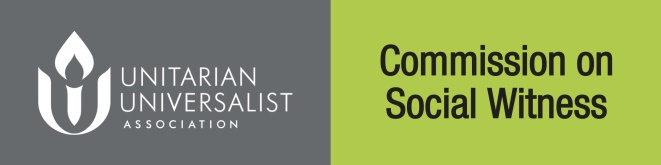 Statement Of Conscience:“Escalating Inequality”This form for planning purposes only - comments must be submitted at www.uua.org/socialwitness by February 1, 2017 at 5:00 P.M. Pacific.Submitting Congregation InformationSubmitting Congregation InformationSubmitting Congregation InformationIndividual Completing Form Individual Completing Form Individual Completing Form Name Of Congregation Address  		City  	                                    State/Province  	Postal/Zip Code  	(Note: Only One Collected Submission Per Congregation Permitted)Name Of Congregation Address  		City  	                                    State/Province  	Postal/Zip Code  	(Note: Only One Collected Submission Per Congregation Permitted)Name Of Congregation Address  		City  	                                    State/Province  	Postal/Zip Code  	(Note: Only One Collected Submission Per Congregation Permitted)Name Of Submitter  	Address  		City  	                                    State/Province  	Postal/Zip Code  	Email  		Position Or Role (If Any):  	Name Of Submitter  	Address  		City  	                                    State/Province  	Postal/Zip Code  	Email  		Position Or Role (If Any):  	Name Of Submitter  	Address  		City  	                                    State/Province  	Postal/Zip Code  	Email  		Position Or Role (If Any):  	Source Of Comments Below (Mark Best Choice):Source Of Comments Below (Mark Best Choice):Source Of Comments Below (Mark Best Choice):Rate Overall Impressions (Circle Number Matching Best Judgment)Rate Overall Impressions (Circle Number Matching Best Judgment)Rate Overall Impressions (Circle Number Matching Best Judgment)  Denominational Affairs Committee  RE Program   Social Action/Justice Committee  Post-Sermon Discussion Or Open Meeting  Circle Study Group  Other  		Estimated Number Of Individuals Involved:        	     Denominational Affairs Committee  RE Program   Social Action/Justice Committee  Post-Sermon Discussion Or Open Meeting  Circle Study Group  Other  		Estimated Number Of Individuals Involved:        	     Denominational Affairs Committee  RE Program   Social Action/Justice Committee  Post-Sermon Discussion Or Open Meeting  Circle Study Group  Other  		Estimated Number Of Individuals Involved:        	   How Aware Is Your Group Of The CSAI Process?Not At All	-	A Lot0	1	2	3	4Not At All	-	A Lot0	1	2	3	4  Denominational Affairs Committee  RE Program   Social Action/Justice Committee  Post-Sermon Discussion Or Open Meeting  Circle Study Group  Other  		Estimated Number Of Individuals Involved:        	     Denominational Affairs Committee  RE Program   Social Action/Justice Committee  Post-Sermon Discussion Or Open Meeting  Circle Study Group  Other  		Estimated Number Of Individuals Involved:        	     Denominational Affairs Committee  RE Program   Social Action/Justice Committee  Post-Sermon Discussion Or Open Meeting  Circle Study Group  Other  		Estimated Number Of Individuals Involved:        	   General Impression Of Draft Statement Of  Conscience (SOC)?Strongly Disliked	-	Strongly Liked0	1	2	3	4Strongly Disliked	-	Strongly Liked0	1	2	3	4  Denominational Affairs Committee  RE Program   Social Action/Justice Committee  Post-Sermon Discussion Or Open Meeting  Circle Study Group  Other  		Estimated Number Of Individuals Involved:        	     Denominational Affairs Committee  RE Program   Social Action/Justice Committee  Post-Sermon Discussion Or Open Meeting  Circle Study Group  Other  		Estimated Number Of Individuals Involved:        	     Denominational Affairs Committee  RE Program   Social Action/Justice Committee  Post-Sermon Discussion Or Open Meeting  Circle Study Group  Other  		Estimated Number Of Individuals Involved:        	   Is This SOC A Springboard To Action?Not At All	–	Definitely0	1	2	3	4Not At All	–	Definitely0	1	2	3	4  Denominational Affairs Committee  RE Program   Social Action/Justice Committee  Post-Sermon Discussion Or Open Meeting  Circle Study Group  Other  		Estimated Number Of Individuals Involved:        	     Denominational Affairs Committee  RE Program   Social Action/Justice Committee  Post-Sermon Discussion Or Open Meeting  Circle Study Group  Other  		Estimated Number Of Individuals Involved:        	     Denominational Affairs Committee  RE Program   Social Action/Justice Committee  Post-Sermon Discussion Or Open Meeting  Circle Study Group  Other  		Estimated Number Of Individuals Involved:        	   Does This SOC Help To Define UUism?Not At All	–	Definitely0	1	2	3	4Not At All	–	Definitely0	1	2	3	4 What are the strengths of this statement? What are the strengths of this statement? What are the strengths of this statement? What are the strengths of this statement? What are the strengths of this statement? What are the strengths of this statement?What are the weaknesses/omissions?What are the weaknesses/omissions?What are the weaknesses/omissions?What are the weaknesses/omissions?What are the weaknesses/omissions?What are the weaknesses/omissions?What specific changes in wording do you suggest?  Start each suggestion with the specific line number where you propose the change.What specific changes in wording do you suggest?  Start each suggestion with the specific line number where you propose the change.What specific changes in wording do you suggest?  Start each suggestion with the specific line number where you propose the change.What specific changes in wording do you suggest?  Start each suggestion with the specific line number where you propose the change.What specific changes in wording do you suggest?  Start each suggestion with the specific line number where you propose the change.What specific changes in wording do you suggest?  Start each suggestion with the specific line number where you propose the change.Deadline:Deadline:February 1, 2017, By 5:00 P.M. Pacific TimeFebruary 1, 2017, By 5:00 P.M. Pacific TimeFebruary 1, 2017, By 5:00 P.M. Pacific Time